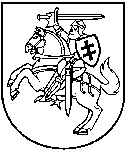 LIETUVOS RESPUBLIKOS APLINKOS MINISTRASĮSAKYMASDĖL LIETUVOS RESPUBLIKOS APLINKOS MINISTRO 2011 M. LIEPOS 1 D. ĮSAKYMO NR. D1-538 „dĖL NACIONALINĖS IŠMETAMŲ Į ATMOSFERĄ ŠILTNAMIO EFEKTĄ SUKELIANČIŲ DUJŲ APSKAITOS ATASKAITos RENGIMO komisijos PERSONALINĖS SUDĖTIES IR JOS DARBO REGLAMENTO PATVIRTINIMO“ PAKEITIMO 2017 m. spalio 12 d. Nr. D1-843Vilnius
P a k e i č i u Lietuvos Respublikos aplinkos ministro 2011 m. liepos 1 d. įsakymą Nr. D1-538 „Dėl Nacionalinės išmetamų į atmosferą šiltnamio efektą sukeliančių dujų apskaitos ataskaitos rengimo komisijos personalinės sudėties ir jos darbo reglamento patvirtinimo“ 1 punktą ir išdėstau jį taip:„1. T v i r t i n u Nacionalinės išmetamų į atmosferą šiltnamio efektą sukeliančių dujų apskaitos ataskaitos rengimo komisijos (toliau – Komisija) personalinę sudėtį:Stasilė Znutienė – Aplinkos ministerijos Klimato kaitos politikos skyriaus vedėja, Komisijos pirmininkė;Vytautas Krušinskas – Aplinkos apsaugos agentūros direktoriaus pavaduotojas, Komisijos pirmininko pavaduotojas.Nariai:dr. Steigvilė Byčenkienė – Fizinių ir technologijos mokslų centro Fizikos instituto mokslo darbuotoja;dr. Remigijus Juška – Lietuvos sveikatos mokslų universiteto Gyvulininkystės instituto vyresnysis mokslo darbuotojas;dr. Inga Konstantinavičiūtė – Lietuvos energetikos instituto vyresnioji mokslo darbuotoja;Gintaras Kulbokas – Valstybinės miškų tarnybos Nacionalinės miškų inventorizacijos skyriaus vedėjas;dr. Romualdas Lenkaitis – viešosios įstaigos Aplinkos apsaugos politikos centro konsultantas;Lina Skiniulienė – viešosios įstaigos Aleksandro Stulginskio universiteto Agronomijos fakulteto Agroekosistemų ir dirvožemio mokslų instituto doktorantė.“Aplinkos ministras					 Kęstutis Navickas